Na temelju točke III. Odluke o raspisivanju Javnog poziva za prijavu projekata/aktivnosti radi dodjele kapitalne donacije sa svrhom realizacije proračunske aktivnosti Obračun i raspored sredstava po osnovi lovozakupnina u 2014. godini (Župan, KLASA: 022-04/14-01/25, URBROJ: 2170/1-01-01/6-14-16, od 14. srpnja 2014.), objavljuje:J A V N I   P O Z I VZA  PRIJAVU  PROJEKATA / AKTIVNOSTI RADI DODJELE KAPITALNE DONACIJESA SVRHOM REALIZACIJE PRORAČUNSKE AKTIVNOSTI„OBRAČUN I RASPORED SREDSTAVA PO OSNOVI LOVOZAKUPNINA“ U 2014. GODINI S CILJEM UNAPREĐENJA I RAZVOJA LOVSTVA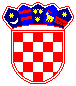 REPUBLIKA HRVATSKA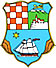 PRIMORSKO-GORANSKA ŽUPANIJAUpravni odjel za turizam, poduzetništvo i ruralni razvoj I.U Proračunu Primorsko-goranske županije za 2014. godinu, Razdjel 8. – Upravni odjel za turizam, poduzetništvo i ruralni razvoj, u okviru programa "Unapređenje i razvoj lovstva" planirana su novčana sredstva namijenjena za Kapitalne donacije neprofitnim organizacijama sa svrhom realizacije proračunske aktivnosti " Obračun i raspored sredstava po osnovi lovozakupnina" u ukupnom iznosu 440.000,00 (četristočetrdesettisuća) kuna.II.Predmet Javnog poziva je kapitalna donacija, odnosno dodjela bespovratnih novčanih sredstava iz točke I. ovog Javnog poziva, u funkciji sufinanciranja projekata/aktivnosti sa svrhom realizacije proračunske aktivnosti "Obračun i raspored sredstava po osnovi lovozakupnina" u okviru programa "Unapređenje i razvoj lovstva", a koji pridonose boljem gospodarenju s divljači i lovištima na području Primorsko-goranske županije (u daljnjem tekstu: Županija), namjenski za:Opremanje hladnjača za prihvat mesa divljači Izgradnju hranilišta za krupnu divljač;Nabavu automatskih hranilica;Izgradnju čekaIzgradnju, rekonstrukciju i opremanje lovačkih kuća namijenjenih lovnom turizmu Legalizaciju i registraciju lovačkih kuća za potrebe lovnog turizmaNabavu i postavljanje zaštitnih uređaja i/ili sredstava (mehaničkih i električnih) za  sprečavanje šteta od divljači.III.Novčana sredstva iz točke I. ovog Javnog poziva odobravat će se namjenski za sufinanciranje provedbe projekata/aktivnosti iz točke II. ovog Javnog poziva koji će se provoditi tijekom 2014. godine, a isti prijavitelj može prijaviti najviše dva projekata/aktivnosti.IV.Pravo podnošenja prijave na ovaj Javni poziv imaju:Neprofitne udruge i druge neprofitne organizacije koje su stekle pravo lova na temelju zakupa ili koncesije na zajedničkim i državnim lovištima na području Primorsko-goranske županije i koji su podmirili obvezu plaćanja lovozakupnine i naknade za koncesiju prava lova prema Republici Hrvatskoj i Županiji.Na ovaj Javni poziv ne može se prijaviti projekt/aktivnost koji sufinancira drugi upravni odjel Županije.V.Uvjet da se za sufinanciranje provedbe projekata/aktivnosti iz točke III. ovog Javnog poziva odobre, odnosno dodijele bespovratna novčana sredstava je da prijavitelj osigura iznos od najmanje 50% od ukupnih novčanih sredstava potrebnih za provedbu prijavljenog projekata/aktivnosti, uzimajući u obzir sljedeće:najniži iznos novčanih sredstva namijenjen za dodjelu iznosi 5.000,00 (petttisuća) kuna po projektu/aktivnosti;  najviši iznos novčanih sredstva namijenjen za dodjelu iznosi 50.000,00 (pedesettisuća) kuna po projektu/aktivnosti.VI.Kriteriji za dodjelu novčanih sredstava, odnosno za vrednovanje i ocjenjivanje te odabir projekta/aktivnosti navedeni su u Uputi za prijavitelje koja je sastavni dio ovog Javnog poziva, ali se ne objavljuje već se može preuzeti na službenoj WEB (Internet) stranici Županije (www.pgz.hr) pod Natječaji.VII.Prijava projekata/aktivnosti obavlja se na odgovarajućem Obrascu prijave koji je sastavni dio ovoga Javnog poziva, ali se ne objavljuje već se može preuzeti na službenoj WEB (Internet) stranici Županije (www.pgz.hr) pod Natječaji.Obrazac prijave mora biti u cijelosti ispunjen, potpisan i ovjeren, uključujući  priloženu pripadajuću dokumentaciju.Prijavitelj je obvezan, priloženo uz Obrazac prijave, dostaviti:Presliku izvoda o registraciji prijavitelja, odnosno korisnika iz važećeg registra/upisnika, ne starijeg od šest (6) mjeseci od dana objave javnog poziva.Potvrdu mjesno nadležne Porezne uprave o nepostojanju duga prijavitelja prema državi, ne stariju od 30 dana od dana objave javnog poziva.Izjavu o podmirenim obvezama s osnova plaćanja lovozakupnine i naknade za koncesiju prava lova prema Republici Hrvatskoj i Županiji.Nepotpune prijave neće se uzeti u razmatranje za dodjelu bespovratnih novčanih sredstava iz točke II. ovog Javnog poziva. VIII.Prijave na ovaj Javni poziv podnose se u zatvorenoj omotnici na sljedeći način:uobičajenom poštom na adresu:Primorsko-goranska županijaUpravni odjel za turizam, poduzetništvo i ruralni razvoj(S naznakom: Prijava projekta/aktivnosti na Javni poziv – Kapitalna donacija / Unapređenje i razvoj lovstva u 2014. godini)Slogin kula 2, 51 000 Rijekaosobnom dostavom u Pisarnicu Županije koja se nalazi na adresi:Slogin kula 2 (prizemno), RijekaIX.Rok za dostavu prijava na ovaj Javni poziv bez obzira na način dostave  je 01. rujna 2014. godine.Prijave zaprimljene izvan roka za dostavu prijava neće se razmatrati.X.Dodatna obrazloženja i informacije u vezi s predmetom ovog Javnog poziva mogu se dobiti putem telefona na broj: 051/351-265 ili 051/351-260, odnosno putem E-pošte na E-adresu: gospodarstvo@pgz.hr.XI.Odluka o odabiru projekata/aktivnosti s pripadajućim iznosom odobrenih novčanih sredstava biti će donijeta u roku 45 (četrdesetpet) dana od dana isteka roka za dostavu prijava na ovaj Javni poziv.XII.Odluka o odabiru s popisom odabranih projekata/aktivnosti i pripadajućim iznosima odobrenih novčanih sredstava biti će objavljena na službenoj WEB (Internet) stranici Županije (www.pgz.hr) u roku od 15 (petnaest) dana od dana donošenja iste.